Marcos Eloi Lima, Executive Vice President and Chief Procurement and Sustainability OfficerKraft Heinz Foods Company1 PPG PlacePittsburgh, PA 15222Dear Mr. Lima,Thank you for all of the work you are doing to use only 100% physical certified sustainable palm oil (CSPO) and your commitment to work towards using 100% CSPO that is deforestation-free!  I appreciate Kraft Heinz Foods Company’s dedication to the Roundtable on Sustainable Palm Oil (RSPO), orangutans, and the future of our planet. I cannot wait to see the amazing conservation work you do in the future!Sincerely,Name:						Age:City & State: 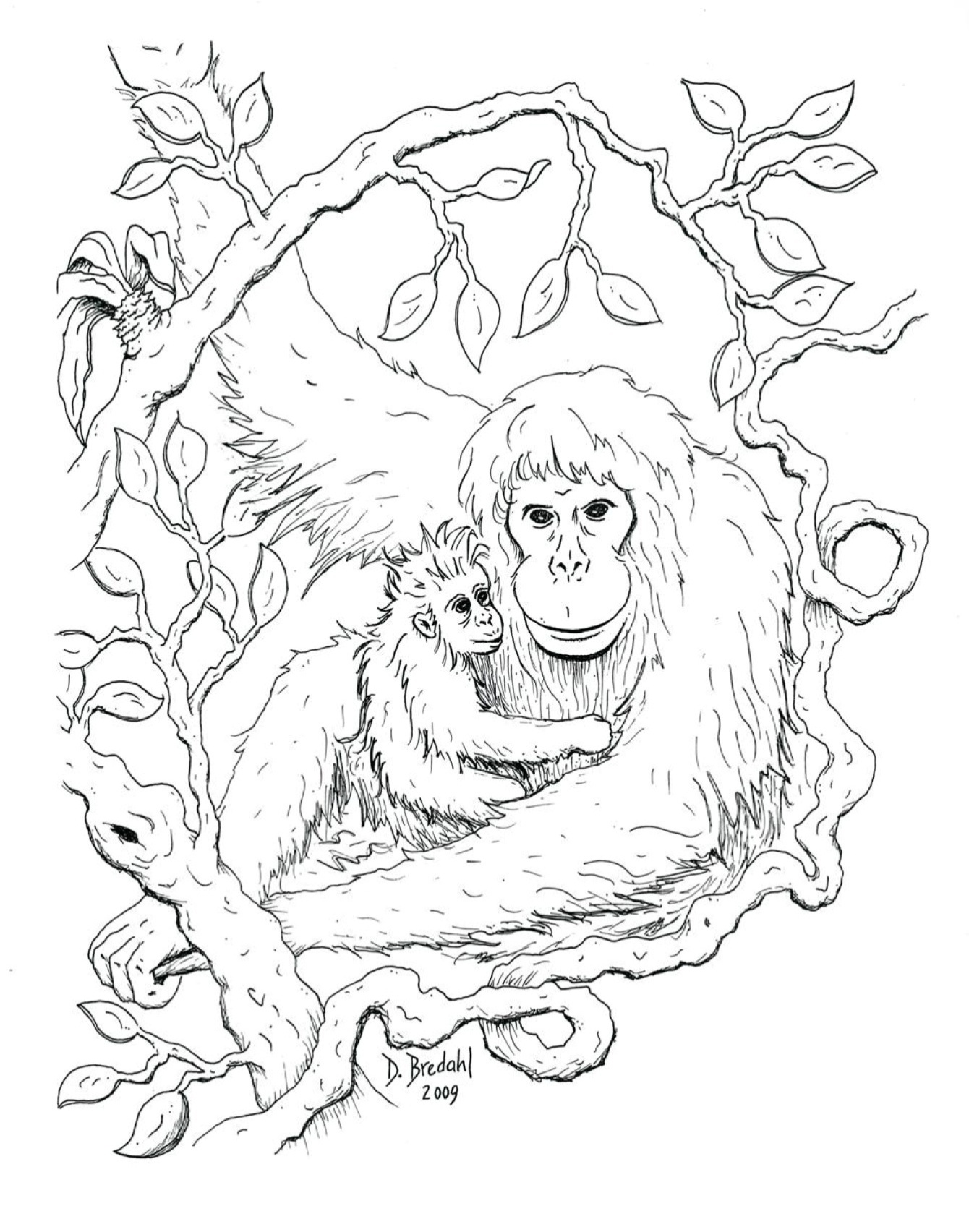 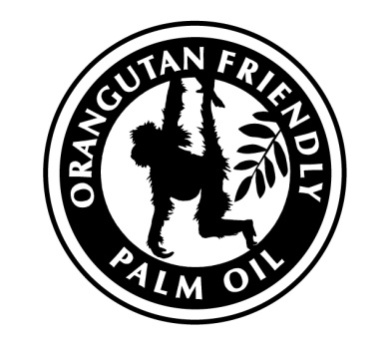 